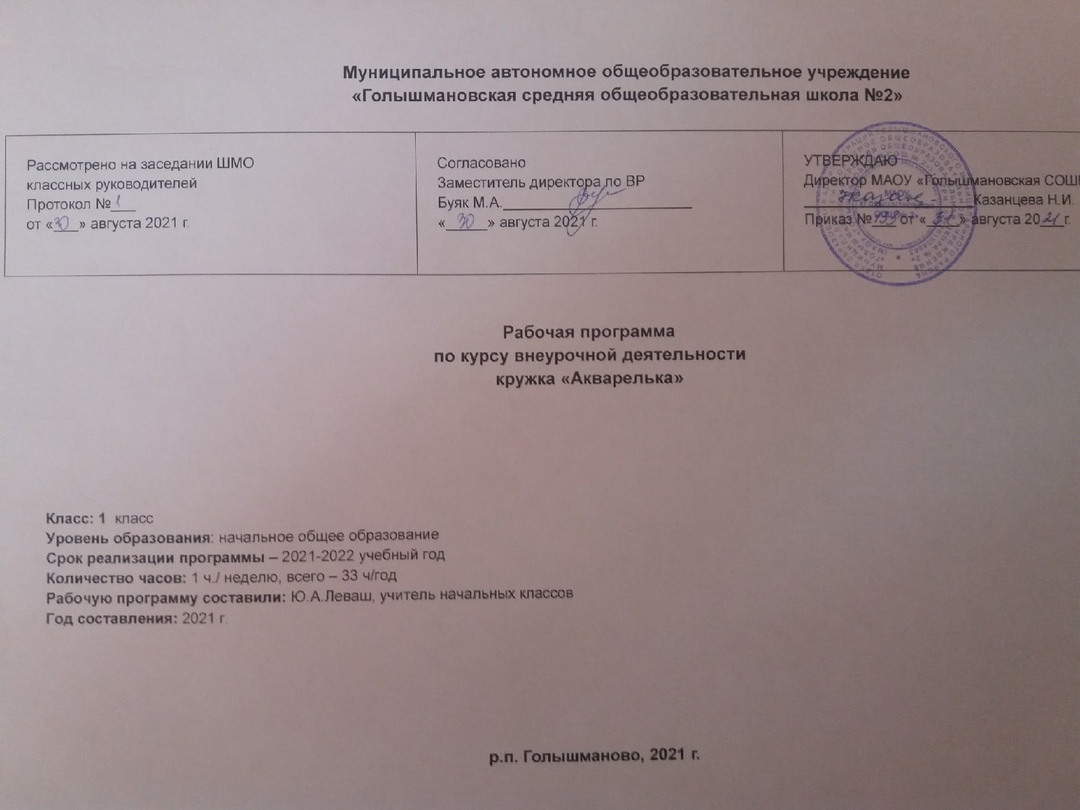 1.  Результаты  освоения курса  внеурочной  деятельности:Личностные результаты- формирование интереса (мотивации) к изобразительному искусству;-использование полученных умений в практической деятельности и повседневной жизни.-формирование коммуникативной компетентности в общении и сотрудничестве со сверстниками, взрослыми в процессе образовательной, творческой деятельности;-развитие эстетического сознания через освоение художественного наследия народов России и мира, творческой деятельности эстетического характера.-появится возможность и способность к реализации своего творческого потенциала;Метапредметные результаты     Регулятивные УУД• Проговаривать последовательность действий.• Учиться работать по предложенному учителем плану.• Учиться отличать верно выполненное задание от неверного.• Учиться совместно с учителем и другими учениками давать эмоциональную оценку деятельности класса.Основой для формирования этих действий служит соблюдение технологии оценивания образовательных достижений.    Познавательные УУД:• Ориентироваться в своей системе знаний: отличать новое от уже известного с помощью учителя.• Делать предварительный отбор источников информации.• Добывать новые знания: находить ответы на вопросы, используя свой жизненный опыт и информацию, полученную на уроке.• Перерабатывать полученную информацию: делать выводы в результате совместной работы всего класса.    Коммуникативные УУД:• Уметь пользоваться языком изобразительного искусства:а) донести свою позицию до собеседника;б) оформить свою мысль в устной и письменной форме (на уровне одного предложения или небольшого текста).• Уметь слушать и понимать высказывания собеседников.• Совместно договариваться о правилах общения и поведения в школе и на уроках изобразительного искусства и следовать им.• Учиться согласованно, работать в группе:а) учиться планировать работу в группе;б) учиться распределять работу между участниками проекта;в) понимать общую задачу проекта и точно выполнять свою часть работы;г) уметь выполнять различные роли в группе (лидера, исполнителя, критика)  Предметные результаты освоения изобразительного искусства в начальной школе проявляются в следующем:   в познавательной сфере - понимание значения искусства в жизни человека и общества; восприятие и характеристика художественных образов, представленных в произведениях искусства; умение различать основные виды и жанры пластических искусств, характеризовать их специфику; сформированность представлений о ведущих музеях России и художественных музеях своего региона;   в ценностно-эстетической сфере - умение различать и передавать в художественно-творческой "деятельности характер, эмоциональное состояние и свое отношение к природе, человеку, обществу; осознание общечеловеческих ценностей, выраженных в главных темах искусства, и отражение их в собственной художественной деятельности; умение эмоционально оценивать шедевры русского и мирового искусства (в пределах изученного); проявление устойчивого интереса к художественным традициям своего и других народов;- в коммуникативной сфере - способность высказывать суждения о художественных особенностях произведений, изображающих природу и человека в различных эмоциональных состояниях; умение обсуждать коллективные результаты художественно – творческой  деятельности;- в трудовой сфере - умение использовать различные материалы и средства художественной выразительности для передачи замысла в собственной художественной деятельности; моделирование новых образов путем трансформации известных.Обучаемые первого года обученияДолжны знать:названия основных и составных цветов;понимать значение терминов: краски, палитра, композиция, художник, линия, орнамент; аппликация, симметрия, асимметрия, композиция, силуэт, пятно,  роспись;изобразительные основы декоративных элементов;материалы и технические приёмы оформления;названия инструментов, приспособлений.Должны уметь:пользоваться инструментами: карандашами, кистью, палитрой;полностью использовать площадь листа, крупно изображать предметы;подбирать краски в соответствии с настроением рисунка;владеть основными навыками использования красного, жёлтого, синего цветов их смешением;моделировать художественно  выразительные формы геометрических и растительных форм;пользоваться материалами.                                                                        2. Содержание программыМир маленького человека красочный, эмоциональный. Для этого возраста органичны занятия изобразительным искусством. Для ребёнка 6 – 7 лет необходим определённый уровень графических навыков, важно научиться чувствовать цвет. Для развития двигательной ловкости и координации мелких движений рук  проводятся упражнения на рисование линий разного характера, точек, пятен, штрихов.  В процессе занятий по темам проводятся беседы ознакомительного характера по истории искусства в доступной форме, совершаются заочные экскурсии по музеям и выставочным залам нашей страны и мира. Дети знакомятся с творчеством лучших художников нашей страны и мира.  В конце каждого занятия фиксируется внимание детей на достигнутом результате.    1)Радужный мир(28 часов): Условия безопасной работы (ведение в образовательную программу), Изобразительные свойства акварели. Основные цвета. Смешение красок. Кляксография в чёрном цвете. Передача в рисунках формы, очертания и цвета изображаемых предметов. Образ воды. Беседа о передаче настроения чере иллюстрации. Красота фактуры и рисунка. Знакомство с техникой одноцветной монотипии. Пропорции человеческого лица. Ритм геометрических пятен. Отработка приема в декоре дома – линия зигзаг. Отработка приёма – волнистые линии.. Беседа с показом иллюстративного и природного материала.    2) Выставки, экскурсии, рисование на воздухе (4 часа): Конкурсы, фестивали В процессе занятий по темам проводятся беседы ознакомительного характера по истории искусства в доступной форме, совершаются заочные   экскурсии по музеям и выставочным залам нашей страны и мира. Дети знакомятся с творчеством лучших художников нашей страны и мира.  В конце каждого занятия фиксируется внимание детей на достигнутом результате.3) Мониторинг освоения программы (1 час): Проводится в конце учебного года с целью определения уровня освоения образовательной программы, реализации поставленных задач в обучении, воспитании и развитии и соотнесения полученного результата с целью образовательной программы3. Тематическое планированиеКалендарно-тематический план 1 класс№ТемаКоличество часов1.Радужный мир282.Выставки, экскурсии, рисование на воздухе.Конкурсы, фестивали43.Мониторинг освоения программы1                                         Итого:33№занятияТема занятияСодержание и форма работыРезультаты  освоения курса  внеурочной  деятельностиДата проведения занятия по плануДата проведения занятия по факту1.«Знакомство с королевой Кисточкой». Урок-игра.  Условия безопасной работы. (Введение в образовательную программу.)формирование целостного мировоззрения, учитывающего культурное, языковое, духовное многообразие современного мира;формирование осознанного, уважительного и доброжелательного отношения к другому человеку, его мнению, мировоззрению, культуре; готовности и способности вести диалог с другими людьми и достигать в нем взаимопонимания;формирование коммуникативной компетентности в общении и сотрудничестве со сверстниками, взрослыми  в процессе творческой деятельности;06.092-3. «Что могут краски?» Изобразительные свойства акварели. Основные цвета. Смешение красок. Радуга. Урок – игра. формирование целостного мировоззрения, учитывающего культурное, языковое, духовное многообразие современного мира;формирование осознанного, уважительного и доброжелательного отношения к другому человеку, его мнению, мировоззрению, культуре; готовности и способности вести диалог с другими людьми и достигать в нем взаимопонимания;формирование коммуникативной компетентности в общении и сотрудничестве со сверстниками, взрослыми  в процессе творческой деятельности;13.0920.094.«Изображать можно пятном». Акварель, отработка приёма рисования кругов в разных направлениях. Плавное движение. Раскрасить приёмом «размыть пятно».формирование целостного мировоззрения, учитывающего культурное, языковое, духовное многообразие современного мира;формирование осознанного, уважительного и доброжелательного отношения к другому человеку, его мнению, мировоззрению, культуре; готовности и способности вести диалог с другими людьми и достигать в нем взаимопонимания;формирование коммуникативной компетентности в общении и сотрудничестве со сверстниками, взрослыми  в процессе творческой деятельности;27.095.«Изображать можно пятном». Кляксография в чёрном цвете. Превратить пятно в зверушку.формирование целостного мировоззрения, учитывающего культурное, языковое, духовное многообразие современного мира;формирование осознанного, уважительного и доброжелательного отношения к другому человеку, его мнению, мировоззрению, культуре; готовности и способности вести диалог с другими людьми и достигать в нем взаимопонимания;формирование коммуникативной компетентности в общении и сотрудничестве со сверстниками, взрослыми  в процессе творческой деятельности;04.106.«Осень. Листопад». Просмотр репродукций картин художников.  Беседа на тему «Осень» с использованием иллюстративного материала. Смешение теплых цветов. Акварель. Отработка приёма: примакивание кисти боком, от светлого к тёмному.  формирование целостного мировоззрения, учитывающего культурное, языковое, духовное многообразие современного мира;формирование осознанного, уважительного и доброжелательного отношения к другому человеку, его мнению, мировоззрению, культуре; готовности и способности вести диалог с другими людьми и достигать в нем взаимопонимания;формирование коммуникативной компетентности в общении и сотрудничестве со сверстниками, взрослыми  в процессе творческой деятельности;11.107.«Силуэт дерева». Передача в рисунках формы, очертания и цвета изображаемых предметов. Изображение дерева  с натуры.формирование целостного мировоззрения, учитывающего культурное, языковое, духовное многообразие современного мира;формирование осознанного, уважительного и доброжелательного отношения к другому человеку, его мнению, мировоззрению, культуре; готовности и способности вести диалог с другими людьми и достигать в нем взаимопонимания;формирование коммуникативной компетентности в общении и сотрудничестве со сверстниками, взрослыми  в процессе творческой деятельности;18.108. «Грустный дождик». Образ дождя, ограниченная палитра. Акварель. Беседа о передаче чувств через иллюстративный материал.формирование целостного мировоззрения, учитывающего культурное, языковое, духовное многообразие современного мира;формирование осознанного, уважительного и доброжелательного отношения к другому человеку, его мнению, мировоззрению, культуре; готовности и способности вести диалог с другими людьми и достигать в нем взаимопонимания;формирование коммуникативной компетентности в общении и сотрудничестве со сверстниками, взрослыми  в процессе творческой деятельности;01.119.«Изображать можно в объёме». Превратить комок пластилина в птицу. Лепка.08.1110. «Здравствуй, мир!»Обзорная экскурсия15.1111.«Красоту нужно уметь замечать». Изображение спинки ящерки. Красота фактуры и рисунка. Знакомство с техникой одноцветной монотипии.Проговаривать последовательность действий.Учиться работать по предложенному учителем плану.Учиться отличать верно выполненное задание от неверного. Учиться совместно с учителем и другими учениками давать эмоциональную оценку деятельности класса.Основой для формирования этих действий служит соблюдение технологии оценивания образовательных достижений.22.1112. «Узоры снежинок». Ритм. Орнамент в круге. Гуашь. Отработка приёма: смешение цвета  с белилами.Проговаривать последовательность действий.Учиться работать по предложенному учителем плану.Учиться отличать верно выполненное задание от неверного. Учиться совместно с учителем и другими учениками давать эмоциональную оценку деятельности класса.Основой для формирования этих действий служит соблюдение технологии оценивания образовательных достижений.29.1113.«Чудо дерево»Рисуем дерево тампованием. Создание творческие работы на основе собственного  замысла с использованием художественных материалов.Проговаривать последовательность действий.Учиться работать по предложенному учителем плану.Учиться отличать верно выполненное задание от неверного. Учиться совместно с учителем и другими учениками давать эмоциональную оценку деятельности класса.Основой для формирования этих действий служит соблюдение технологии оценивания образовательных достижений.06.1214.«Зимний лес». Характер деревьев. Ограниченная палитра. Изобразительные свойства гуаши.Проговаривать последовательность действий.Учиться работать по предложенному учителем плану.Учиться отличать верно выполненное задание от неверного. Учиться совместно с учителем и другими учениками давать эмоциональную оценку деятельности класса.Основой для формирования этих действий служит соблюдение технологии оценивания образовательных достижений.13.1215. «Портрет Снегурочки». Пропорции человеческого лица. Холодные цвета. Урок – игра: общение по телефону.Проговаривать последовательность действий.Учиться работать по предложенному учителем плану.Учиться отличать верно выполненное задание от неверного. Учиться совместно с учителем и другими учениками давать эмоциональную оценку деятельности класса.Основой для формирования этих действий служит соблюдение технологии оценивания образовательных достижений.20.1216.«К нам едет Дед Мороз». Фигура человека в одежде. Контраст тёплых и холодных цветов. Урок – игра: общение по телефону.Проговаривать последовательность действий.Учиться работать по предложенному учителем плану.Учиться отличать верно выполненное задание от неверного. Учиться совместно с учителем и другими учениками давать эмоциональную оценку деятельности класса.Основой для формирования этих действий служит соблюдение технологии оценивания образовательных достижений.27.1217.«Ёлочка – красавица». Впечатления о прошедшем празднике. Творческая работа. Свободный выбор материала.Проговаривать последовательность действий.Учиться работать по предложенному учителем плану.Учиться отличать верно выполненное задание от неверного. Учиться совместно с учителем и другими учениками давать эмоциональную оценку деятельности класса.Основой для формирования этих действий служит соблюдение технологии оценивания образовательных достижений.18- 19«Снежная птица зимы». Холодная гамма цветов. Гуашь. Орнаментальная композиция.Проговаривать последовательность действий.Учиться работать по предложенному учителем плану.Учиться отличать верно выполненное задание от неверного. Учиться совместно с учителем и другими учениками давать эмоциональную оценку деятельности класса.Основой для формирования этих действий служит соблюдение технологии оценивания образовательных достижений.20-21«Дом снежной птицы». Ритм геометрических пятен. Отработка приема в декоре дома – линия зигзаг.Проговаривать последовательность действий.Учиться работать по предложенному учителем плану.Учиться отличать верно выполненное задание от неверного. Учиться совместно с учителем и другими учениками давать эмоциональную оценку деятельности класса.Основой для формирования этих действий служит соблюдение технологии оценивания образовательных достижений.22.«Кто живёт под снегом». Урок – игра на развитие воображения. Холодные и тёплые цвета. Гуашь, акварель (по выбору).Проговаривать последовательность действий.Учиться работать по предложенному учителем плану.Учиться отличать верно выполненное задание от неверного. Учиться совместно с учителем и другими учениками давать эмоциональную оценку деятельности класса.Основой для формирования этих действий служит соблюдение технологии оценивания образовательных достижений.23. «Красивые рыбы». Гуашь. Отработка приёма – волнистые линии. Закрепление навыка – примакивание кистью. Беседа с показом иллюстративного и природного материала.Проговаривать последовательность действий.Учиться работать по предложенному учителем плану.Учиться отличать верно выполненное задание от неверного. Учиться совместно с учителем и другими учениками давать эмоциональную оценку деятельности класса.Основой для формирования этих действий служит соблюдение технологии оценивания образовательных достижений.24-25.«Мы в цирке». Просмотр репродукций картин художников, которые изображали цирк. Ритм цветовых геометрических пятен. Гуашь. Основные цвета. Рисуем и играем.Проговаривать последовательность действий.Учиться работать по предложенному учителем плану.Учиться отличать верно выполненное задание от неверного. Учиться совместно с учителем и другими учениками давать эмоциональную оценку деятельности класса.Основой для формирования этих действий служит соблюдение технологии оценивания образовательных достижений.26.«Волшебная птица весны». Тёплая палитра. Гуашь. Пятно, линия, точка.    Ориентироваться в своей системе знаний: отличать новое от уже известного с помощью учителя.Делать предварительный отбор источников информации.Добывать новые знания: находить ответы на вопросы, используя свой жизненный опыт и информацию, полученную на уроке. Перерабатывать полученную информацию: делать выводы в результате совместной работы всего класса.27.«Моя мама». Творческая работа. Беседа с показом детских работ, иллюстраций по иконописи.    Ориентироваться в своей системе знаний: отличать новое от уже известного с помощью учителя.Делать предварительный отбор источников информации.Добывать новые знания: находить ответы на вопросы, используя свой жизненный опыт и информацию, полученную на уроке. Перерабатывать полученную информацию: делать выводы в результате совместной работы всего класса.28-29.«Цветы и травы». Изобразительные свойства графических материалов: фломастеров, мелков. Ритм пятен и линий. Игра  «Мы – гномики».    Ориентироваться в своей системе знаний: отличать новое от уже известного с помощью учителя.Делать предварительный отбор источников информации.Добывать новые знания: находить ответы на вопросы, используя свой жизненный опыт и информацию, полученную на уроке. Перерабатывать полученную информацию: делать выводы в результате совместной работы всего класса.30-31.«Цветы и бабочки». Просмотр репродукций картин художников с изображением цветов и бабочек. Декоративное рисование. Композиция в круге. Гуашь.      Ориентироваться в своей системе знаний: отличать новое от уже известного с помощью учителя.Делать предварительный отбор источников информации.Добывать новые знания: находить ответы на вопросы, используя свой жизненный опыт и информацию, полученную на уроке. Перерабатывать полученную информацию: делать выводы в результате совместной работы всего класса.32.«Орнамент из цветов, листьев и бабочек для украшения коврика». Понятие «стилизация», переработка природных форм  в декоративно-обобщенные.    Ориентироваться в своей системе знаний: отличать новое от уже известного с помощью учителя.Делать предварительный отбор источников информации.Добывать новые знания: находить ответы на вопросы, используя свой жизненный опыт и информацию, полученную на уроке. Перерабатывать полученную информацию: делать выводы в результате совместной работы всего класса.33.«Наши успехи»Заключительное занятие: выставка работ, награждение активных учащихся    Ориентироваться в своей системе знаний: отличать новое от уже известного с помощью учителя.Делать предварительный отбор источников информации.Добывать новые знания: находить ответы на вопросы, используя свой жизненный опыт и информацию, полученную на уроке. Перерабатывать полученную информацию: делать выводы в результате совместной работы всего класса.Всего часов: